                                 Semaine des Mathématiques  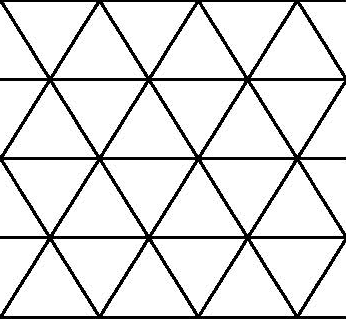 Construire ,sur une feuille de papier Canson Un pavage avec des  triangles équilatéraux de côtés 8cm.  Placer sans les nommer  et en étant très précis ,les milieux :(voir étape 2 et 3 ci-dessous où M,L,K,S,T,R sont des milieux de segment).A  partir des sommets, du dernier triangle construit, tracer 3 arcs de cercle :(voir étape 4).Construire   enfin,les trois derniers arcs de cercle du Zellige :(voir étape 5).            e) Effacer les traits de construction.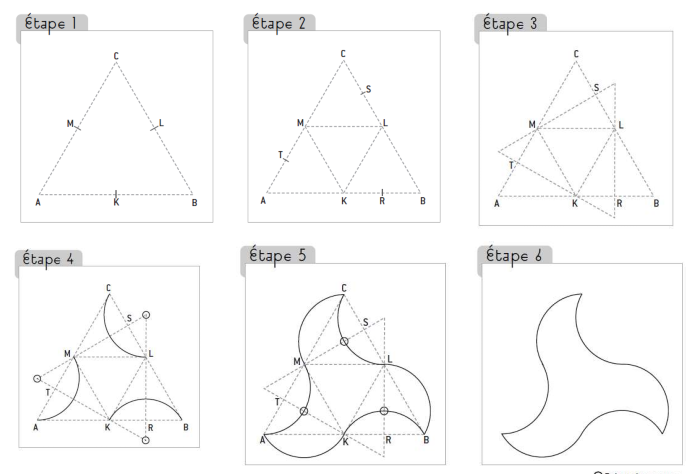 2) A partir de triangles ayant un côté commun, construire au moins 4 zelliges .4° ) Colorier au crayon à papier ,un zellige sur deux.(voir modèle dessous).5°) Découper vos zelliges (on peut laisser des paquets  de 2,3,4,5,6…..non découpés).      Avec tous les dessins des élèves de 5ème du collège on réalisera un pavage pendant ,                                         la semaine des Mathématiques .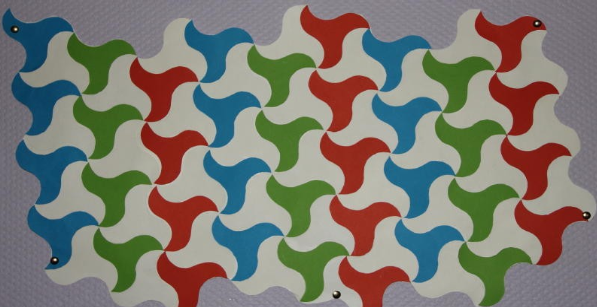 